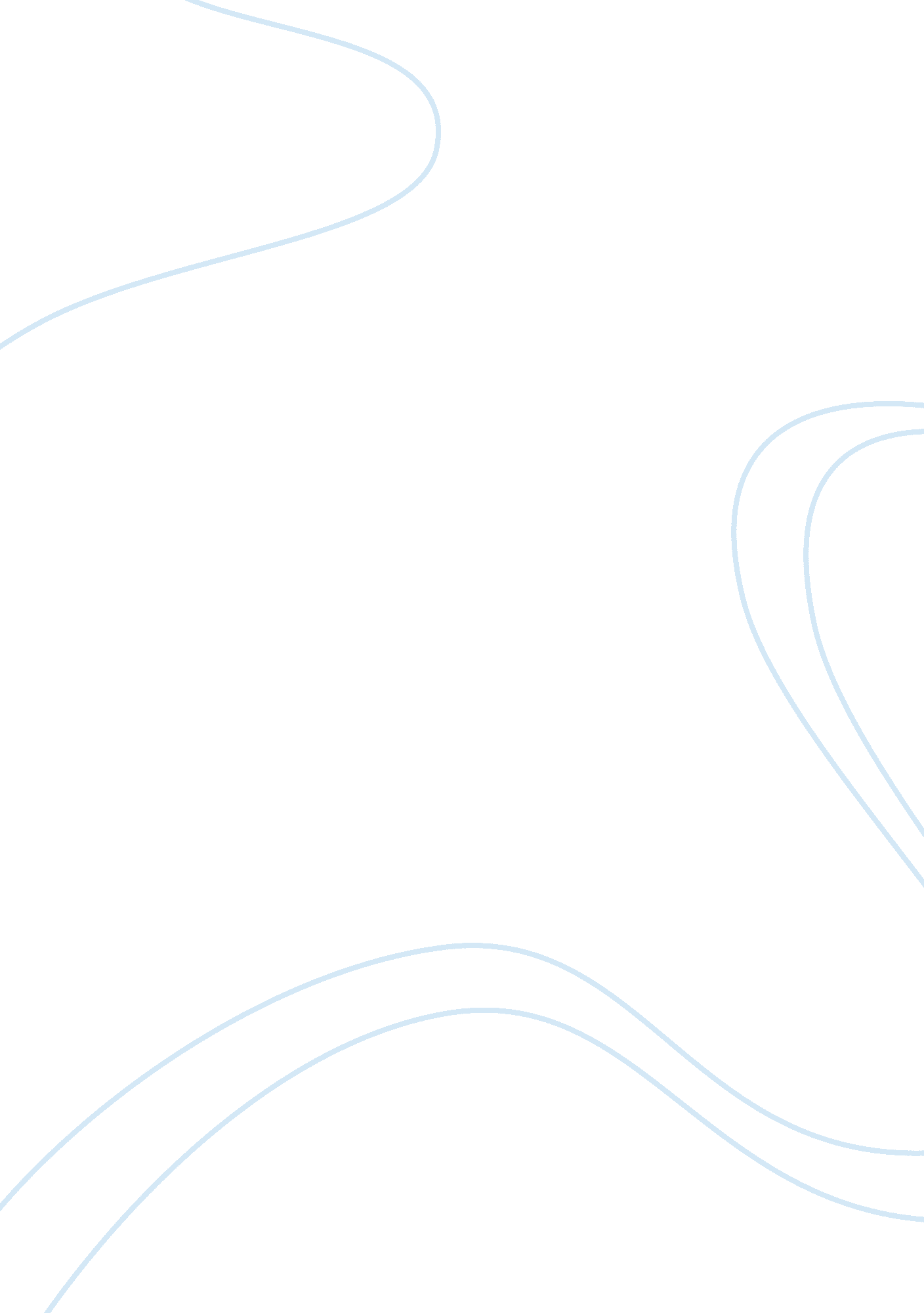 Worthwhile learning outside the classroom essay sampleEducation, Learning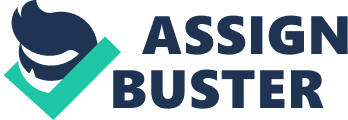 Although there is a great amount of worthwhile learning we obtain in class, there is also a fair amount of worthwhile learning we can obtain outside of the classroom. “ Live as if you were to die tomorrow. Learn as if you were to live forever.” –Mahatma Gandhi. Some ways in which worthwhile learning can and does occur outside the classroom are: getting a job, travelling the world, and playing a team sport. Worthwhile learning can occur when you get a job. Getting a job is good for you. It is good for you because it gives you life experience with working. Having a job gives you responsibilities to handle by yourself. When you have a job you usually work with lots of people so you gain experiences with dealing with people. You also learn how to work with others when working with fellow employees. While working you may sometimes run into problems so you can learn how to deal with these problems. There is no doubt getting a job is a way in which worthwhile learning occurs. Travelling the world is another way in which worthwhile learning occurs. Travelling the world allows you to see how other people around the world live. When you see how other people in other countries live it can really let you see how fortunate you are and allows you to appreciate the things you have. When you see how other people live it can also open your eyes to see how you could be living your life instead of how you are living your life. You can also see how hard other people work and it can inspire you to work harder in your life. You can also see other cultures or religions and you can appreciate other people’s way of life. Travelling is a way in which worthwhile learning can occur. Furthermore, when you play on a team sport, worthwhile learning can and does occur. When you play on a team you learn how to be a team player. Being a team player can help you later on in life. Playing a sport also help you stay fit. Staying fit is good for you because if you don not stay fit, life can get a little harder later on because your job might require a lot of hard work. Playing a sport also gives you something to work towards. When playing a sport there are usually tournaments and it gives you something to strive for. You might even want to be a professional sport player when you grow up and practicing this sport when you are young can prepare you later on in life. These are all ways in which worthwhile learning occurs by playing on a team sport. Playing a team sport, travelling the world, and getting a job are all ways in which worthwhile learning can and does occur outside the classroom. In the classroom is not the only place worthwhile learning occurs. “ Change is the end result of true learning.” –Leo Buscaglia 